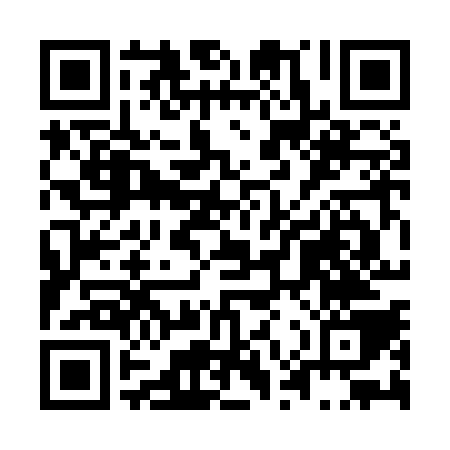 Prayer times for West Lake Village, Georgia, USAMon 1 Jul 2024 - Wed 31 Jul 2024High Latitude Method: Angle Based RulePrayer Calculation Method: Islamic Society of North AmericaAsar Calculation Method: ShafiPrayer times provided by https://www.salahtimes.comDateDayFajrSunriseDhuhrAsrMaghribIsha1Mon5:146:361:455:278:5310:152Tue5:146:361:455:288:5310:153Wed5:156:371:455:288:5310:154Thu5:156:371:455:288:5310:155Fri5:166:381:455:288:5310:146Sat5:166:381:455:288:5310:147Sun5:176:391:465:298:5210:148Mon5:186:391:465:298:5210:139Tue5:196:401:465:298:5210:1310Wed5:196:401:465:298:5210:1311Thu5:206:411:465:298:5110:1212Fri5:216:411:465:298:5110:1213Sat5:216:421:465:298:5110:1114Sun5:226:431:475:298:5010:1015Mon5:236:431:475:308:5010:1016Tue5:246:441:475:308:4910:0917Wed5:256:441:475:308:4910:0818Thu5:256:451:475:308:4810:0819Fri5:266:461:475:308:4810:0720Sat5:276:461:475:308:4710:0621Sun5:286:471:475:308:4710:0622Mon5:296:481:475:308:4610:0523Tue5:306:481:475:308:4610:0424Wed5:316:491:475:308:4510:0325Thu5:326:501:475:308:4410:0226Fri5:326:501:475:308:4410:0127Sat5:336:511:475:308:4310:0028Sun5:346:521:475:308:429:5929Mon5:356:521:475:298:419:5830Tue5:366:531:475:298:419:5731Wed5:376:541:475:298:409:56